TEMA 15. Dios escucha a los que confían en Él		EVANGELIO y PROFUNDIZACIÓN del textoSugerimos elegir un moderador por reunión para ir prestándonos los liderazgos, la función es sólo moderar las intervenciones. No se trata de que alguien sepa más o hable más, solo de ayudarnos a mirar juntos a JESÚS y de cuidar que todos intervengan y que nadie monopolice el diálogo y multiplique innecesariamente sus intervenciones hablando a cada rato. Es necesario ir descubriendo los tiempos de cada uno. Nos ayudará a gestar una buena amistad seguramente.Lucas 18,9-14: Dios escucha a los que confían en Él (Leer en voz alta, pausado, entendiendo, saboreando, decantando)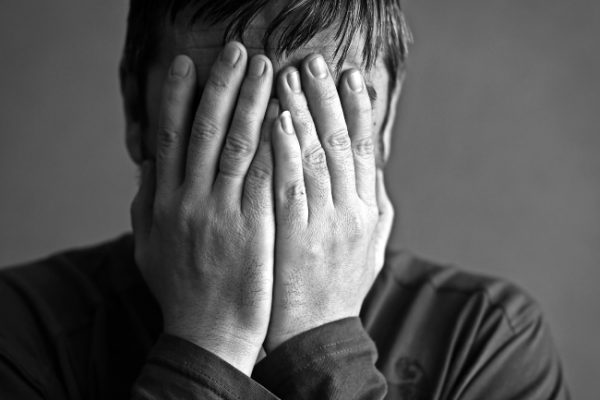 Lucas 18,9-14aA unos que presumían de ser justos y despreciaban a los demás, [Jesús] les dijo esta parábola:
—Dos hombres subieron al templo a orar: uno era fariseo y el otro recaudador. El fariseo, erguido, hacía interiormente esta oración: «Dios mío, te doy gracias porque no soy como los demás: ladrones, injustos, adúlteros; ni como ese publicano. Ayuno dos veces por semana y pago los diezmos de todo lo que poseo». Por su parte, el recaudador, manteniéndose a distancia, no se atrevía ni siquiera a levantar los ojos al cielo, sino que se golpeaba el pecho diciendo: «Dios mío, ten compasión de mí, que soy pecador». Os digo que este bajó a su casa justificado por Dios, y el otro no.Palabra de Dios Ver el contenido de las dos reuniones de este tema en el libro Grupos de Jesús, de José Antonio Pagola Acercamiento al Evangelio
– Guía de lectura
– Acercamiento al texto evangélico
– Comentario Acercamiento a la vida
– Conversión personal
– Compromiso en el proyecto de Jesús
– Sugerencias para la oración				                 COMENTARIO Y COMPROMISOSSugerimos elegir un moderador por reunión para ir prestándonos los liderazgos, la función es sólo moderar las intervenciones. No se trata de que alguien sepa más o hable más, solo de ayudarnos a mirar juntos a Jesús y de cuidar que todos intervengan y que nadie monopolice el diálogo y multiplique innecesariamente sus intervenciones hablando a cada rato. Es necesario ir descubriendo los tiempos de cada uno. No ayudará a gestar una buena amistad seguramente.COMENTARIO      del texto de Lucas 18,9-14: Dios escucha a los que confían en Él(Leer en voz alta, pausado, entendiendo, saboreando, decantando)ANEXO: PROFUNDIZACIÓN EL GOZO DE SABERSE PERDONADOEstoy convencido de que la experiencia del perdón es una de las más fundamentales para crecer como persona. El que no conoce el gozo de saberse perdonado corre el riesgo de vivir «huyendo» de sí mismo, sin bajar nunca al fondo de su corazón, sin saber dónde encontrar fuerza para vivir de manera más limpia y gozosa.José A. Pagola, Creer, ¿para qué?, 126HUMILDAD Y MISERICORDIARescatemos como palabras clave la humildad y la misericordia. La primera nos hace ver lo pequeños e insignificantes que somos y la segunda nos da la esperanza de que, aún en nuestra pequeñez, Jesús nos busca, nos escucha, incluso cuando no sabemos nada de religión y espiritualidad.Grupo Virtual de Jesús “Betania”APRENDER DE NUESTROS ERRORESNuestra reunión coincidió con las noticias sobre el abordaje de los casos de abusos y reflexionamos bastante al respecto, compartiendo enojos, dolores y decepciones, pero sabiendo que aún hay mucho para rezar, hacer, aprender de esta crisis profunda, para salir fortalecidos como creyentes y como iglesia.Grupo Virtual de Jesús “Camino de Emáus”DÓNDE SE MANIFIESTA EL AMOR DE DIOSEsta parábola que nos narra el Evangelio es, de por sí, aplicable no solo a nuestra vida cristiana personal, sino también a la comunidad eclesial en general. Vemos que estamos acomodados en las sillas del templo, olvidándonos de que Jesús habita de manera especial en el hermano enfermo, en el excluido, en el desempleado, en el alcohólico, en el maltratado, en el abandonado.Grupo Virtual de Jesús “Effetá”ABANDONAR UNA ACTITUD MERCANTILISTAEs complicado despojarnos del todo de esa idea subconsciente y quizá grabada a fuego por la educación que hemos recibido de que Dios prefiere más a unos que a otros. ¿Verdad que estamos aprendiendo que nos mira a todos por igual? ¿Verdad que no rechaza a nadie?… Está claro que tenemos trabajo por delante en tomar conciencia de ello en todo momento en nuestra vida y será un bonito reto hacer que se note.
Nuestra conversión personal se encamina, en primer término, en la actitud que tenemos al orar ante Dios, en la búsqueda de la humildad y la confianza, sencillos como niños, huyendo de la actitud mercantilista de intercambio de buenas obras por favores divinos. Además, queremos superar el juicio a los demás y cambiar los cristales de nuestras gafas mentales para ver mejor tanta maravilla que nos rodea.Grupo Virtual de Jesús “En camino”PERCIBIR SU INMENSA MISERICORDIAMe siento enormemente feliz de ser hijo de Dios y percibo su inmensa Misericordia. Eso hace que me parezca al recaudador. Tengo tantos motivos para agradecer al Padre por su misericordia, que esta gratitud lleva consigo dolor cuando veo que le fallo, cuando dudo, cuando veo el dolor de mis hermanos que sufren la injusticia social de este mundo y yo sin poder hacer nada para aplacar ese dolor.Grupo Virtual de Jesús “Tabor”NECESITADOS DE PERDÓN Y COMPASIÓNLa conclusión de Jesús me recuerda otra parte de la Escritura donde dice «un corazón contrito y humillado, Dios no lo desprecia». El que se reconoce débil y necesitado de perdón y compasión, es mirado con Amor por el Padre bueno que siempre vela por nosotros.
En cambio, los soberbios cumplidores de la ley que sienten que todo se les debe y que no necesitan perdón, no están preparados para recibir el Don de Dios.Grupo Virtual de Jesús “Misericordia”NUESTRA CONFIANZA EN EL AMOR DE DIOSLo que realmente cuenta es nuestra postura frente a Dios, nuestra confianza en Él y en su amor y compasión ante la debilidad del ser humano y su arrepentimiento sincero.
Dios no mira las etiquetas que ponemos nosotros a los demás, sino que busca en el corazón la buena intención, la humildad, el arrepentimiento.Grupo Virtual de Jesús “Maranatha”¿DIGNOS DE DIOS?Yo no sé si soy tan digna de Dios. Trato de buscarlo, trato de encontrarlo en las personas que hacen tanto daño: los asesinos, violadores, ladrones, secuestradores… ¿Por qué son así? ¿Porque no recibieron amor y fueron violentados, abusados, maltratados? ¿Cuánta culpa tienen? ¿Será posible que algún día sientan que Dios los ama si siempre han recibido sufrimiento?Grupo Virtual de Jesús “Caná”RECONOCER NUESTRA PEQUEÑEZUna serie de normas cumplidas a rajatabla (las que sigue el fariseo) no llevan a Dios. Sin amor no somos nada.
Reconocer nuestra pequeñez es el primer paso a tener en cuenta en este camino que estamos recorriendo. No nos resulta difícil sentirnos a veces mejores que los demás y solemos juzgar fácilmente por las apariencias. Solo Dios sabe de la interioridad de cada uno.Grupo Virtual de Jesús “Galilea”